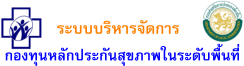 นิยามศัพท์ สำหรับการบันทึกรายจ่ายประเภทที่ 1 = การจัดซื้อบริการสาธารณสุขตามชุดสิทธิประโยชน์ประเภทที่ 2 = สนับสนุนงบประมาณแก่หน่วยบริการสาธารณสุขประเภทที่ 3 = การสร้างเสริมสุขภาพโดยประชาชนและชุมชนท้องถิ่นประเภทที่ 4 = การบริหารจัดการกองทุนและพัฒนาระบบบริหารจัดการส่วนบนของฟอร์มส่วนล่างของฟอร์มกองทุนหลักประกันสุขภาพองค์การบริหารส่วนตำบล / เทศบาล อบต.นาใต้ ( รหัสกองทุน L5828 )  อำเภอ บ้านนาเดิม   จังหวัด สุราษฏร์ธานี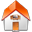 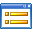 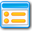 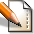 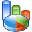 กลับหน้าหลัก1.2.1 บันทึกรายการ1.2.2 ดูรายการ1.2.3 แก้ไขรายการ1.2.4 รายงานบันทึกสมุดเงินสดจ่าย ประจำวันบันทึกสมุดเงินสดจ่าย ประจำวันบันทึกสมุดเงินสดจ่าย ประจำวันบันทึกสมุดเงินสดจ่าย ประจำวันบันทึกสมุดเงินสดจ่าย ประจำวันบันทึกสมุดเงินสดจ่าย ประจำวันบันทึกสมุดเงินสดจ่าย ประจำวันบันทึกสมุดเงินสดจ่าย ประจำวันบันทึกสมุดเงินสดจ่าย ประจำวันบันทึกสมุดเงินสดจ่าย ประจำวันบันทึกสมุดเงินสดจ่าย ประจำวันบันทึกสมุดเงินสดจ่าย ประจำวันวันที่รายการเลขที่เช็คเลขที่ฎีกากองคลังเครดิตเครดิตเดบิทเดบิทเดบิทเดบิทอื่น ๆอื่น ๆวันที่รายการเลขที่เช็คเลขที่ฎีกากองคลังเงินฝากธนาคารภาษีหัก ณ ที่จ่ายค่าใช้จ่ายประเภทที่ 1ค่าใช้จ่ายประเภทที่ 2ค่าใช้จ่ายประเภทที่ 3ค่าใช้จ่ายประเภทที่ 4เดบิท(เครดิต)เดบิท(เครดิต)วันที่รายการเลขที่เช็คเลขที่ฎีกากองคลังเงินฝากธนาคารภาษีหัก ณ ที่จ่ายค่าใช้จ่ายประเภทที่ 1ค่าใช้จ่ายประเภทที่ 2ค่าใช้จ่ายประเภทที่ 3ค่าใช้จ่ายประเภทที่ 4รหัสบัญชีจำนวนเงิน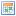 04 มี.ค. 2553ค่าใช้จ่ายโครงการประชุมเชิงปฏิบัติการพัฒนาทักษะการสร้างและการใช้แผนที่ทางเดินยุทธศาสตร์ ตำบลนาใต้ อ.บ้านนาเดิม จ.สุราษฎร์ธานี0.000.000.0030,870.000.000.000.0026 มี.ค. 2553ค่าใช้จ่ายโครงการศึกษาดูงานพัฒนาระบบการให้บริการสุขภาพในโรงพยาบาลส่งเสริมสุขภาพตำบล พื้นที่จังหวัดภาคเหนือ0.000.000.000.0018,000.000.000.0012 เม.ย. 2553ค่าใช้จ่ายโครงการส่งเสริมสุขภาพผู้สุงอายุ ตำบลนาใต้ อ.บ้านนาเดิม ปี 25530.000.000.000.0020,000.000.000.0011 มิ.ย. 2553ค่าใช้จ่ายโครงการพัฒนาชมรมอาสาสมัครสาธารณสุขประจำหมู่บ้าน ตำบลนาใต้ อ.บ้านนาเดิม สู่ความเข้มแข็งและยั่งยืน ปีงบประมาณ 25530.000.000.000.0030,960.000.000.0030 มิ.ย. 2553ค่าใช้จ่ายโครงการรักชีวิตสดใส พิชิตโรคเบาหวาน ความดันโลหิตสูง และโรคหลอดเลือด สถานีอนามัยคลองยา ปีจำปีงบประมาณ 25530.000.000.0025,000.000.000.000.0030 มิ.ย. 2553ค่าใช้จ่ายโครงการเฝ้าระวังและคัดกรองภาวะซึมเศร้าเพื่อป้องกันการฆ่าตัวตาย0.000.000.0010,000.000.000.000.0030 มิ.ย. 2553ค่าใช้จ่ายโครงการเฝ้าระวังตรวจคัดกรองมะเร็งปากมดลูกและมะเร็งเต้านม ตำบลนาใต้ ปีงบประมาณ 25530.000.000.0015,000.000.000.000.0030 มิ.ย. 2553ค่าใช่จ่ายโครงการป้องกันและป้องกันและควบคุมโรคไข้เลือดออก ไข้ปวดข้อยุงลาย สถานีอนามัยคลองยา ปีงบประมาณ 25530.000.000.0025,000.000.000.000.0002 ส.ค. 2553ค่าใช้จ่ายโครงการ อย.น้อย0.000.000.005,000.000.000.000.0002 ส.ค. 2553ค่าใช้จ่ายโครงการสายใยรักแห่งครอบครัว0.000.000.0010,000.000.000.000.0017 ส.ค. 2553ค่าใช้จ่ายโครงการควบคุมป้องกันโรคไข้หวัดใหญ่สายพันธุ์ใหม่ 2009 ในโรงเรียน ตำบลนาใต้ ปีงบประมาณ 25530.000.000.005,000.000.000.000.0017 ส.ค. 2553ค่าใช้จ่ายโครงการผนึกพลังเยาวชนไทยต้านภัยไข้เลือดออก ตำบลนาใต้ อ.บ้านนาเดิม จ.สุราษฎร์ธานี0.000.000.005,000.000.000.000.0024 ส.ค. 2553ค่าใช้จ่ายโครงการอาหารปลอดภัยชีวีเป็นสุข0.000.000.005,000.000.000.000.0024 ส.ค. 2553ค่าใช้จ่ายโครงการอบรมผู้นำนักเรียนส่งเสริมสุขภาพ0.000.000.005,000.000.000.000.0024 ส.ค. 2553ค่าใช้จ่ายโครงการส่งเสริมการออกกำลังกาย สร้างเครือข่ายสุขภาพฯ0.000.000.000.0027,000.000.000.0018 พ.ย. 2553ค่าใช้จ่ายโครงการ to be number one0.000.000.000.0030,000.000.000.0018 พ.ย. 2553ค่าใช้จ่ายโครงการส่งเสริมสุขภาพจิต และคุณธรรม จริยธรรม ชมรมผู้สูงอายุตำบลนาใต้0.000.000.000.0015,000.000.000.0017 ธ.ค. 2553ค่าเบี้ยประชุม ครั้งที่ 2/2554 วันที่ 16 พ.ย.25530.000.000.000.000.002,400.000.0029 ธ.ค. 2553ค่าใช้จ่ายโครงการส่งเสริมการออกกำลังกาย สร้างเครือข่ายสุขภาพ ต.นาใต้ อ.บ้านนาเดิม จ.สุราษฎร์ธานี0.000.000.000.0028,000.000.000.0021 ก.พ. 2554ค่าใช้จ่ายในกิจกรรมออกหน่วยตรวจสุขภาพผู้สูงอายุแบบบูรณาการ ( ครั้งที่ 1) ตามโครงการส่งเสริมสุขภาพผู้สูงอายุแบบบูรณาการ ฯ0.000.000.000.005,000.000.000.0008 มี.ค. 2554null0.000.000.000.000.0018,000.000.0011 เม.ย. 2554ค่าใช้จ่ายในกิจกรรมออกหน่วยตรวจสุขภาพผู้สูงอายุแบบบูรณาการ (ครั้งที่2)ตามโครงการส่งเสริมสุขภาพผู้สูงอายุแบบบูรณาการ ฯ0.000.000.000.005,000.000.000.0015 มิ.ย. 2554ค่าเบี้ยประชุม ครั้งที่ 4/2554 วันที่ 14 ก.พ. 25540.000.000.000.000.002,000.000.0015 มิ.ย. 2554ค่าเบี้ยประชุม ครั้งที่ 3/2554 วันที่ 17 ธ.ค.25530.000.000.000.000.002,600.000.0021 มิ.ย. 2554ค่าใช้จ่ายในกิจกรรมออกหน่วยตรวจสุขภาพผู้สูงอายุแบบบูรณาการ (ครั้งที่3)ตามโครงการส่งเสริมสุขภาพผู้สูงอายุแบบบูรณาการ ฯ0.000.000.000.005,000.000.000.0019 ก.ค. 2554ค่าใช้จ่ายโครงการประชุมวิชาการ ชมรม อสม.ต.นาใต้ และเครือข่ายด้านสุขภาพพัฒนางานสาธารณสุข ต.นาใต้ ปีงบประมาณ 25540.000.000.000.0029,100.000.000.0019 ก.ค. 2554ค่าใช้จ่ายโครงการเฝ้าระวังคัดกรองมะเร็งปากมดลูก และมะเร็งเต้านม ต.นาใต้ ประจำปี 25540.000.000.000.0015,000.000.000.0019 ก.ค. 2554ค่าใช้จ่ายโครงการสนองพระราชหฤทัย ทรงห่วงใยสุขภาพประชาชน ฯ0.000.000.000.0023,000.000.000.0019 ก.ค. 2554ค่าใช้จ่ายโครงการป้องกันและควบคุมโรคไข้เลือดออก,ไข้ปวดข้อยุงลาย ชมรม อสม.ต.นาใต้ ประจำปี 25540.000.000.000.0025,000.000.000.0019 ส.ค. 2554ค่าใช้จ่าย อบรมผู้ดูแลผู้สูงอายุ ตามโครงการส่งเสริมสุขภาพผู้สูงอายุแบบบูรณาการ ฯ0.000.000.000.0025,000.000.000.0014 ก.ย. 2554ค่าเบี้ยประชุม0.000.000.000.000.002,200.000.0020 ก.ย. 2554ค่าเบี้ยประชุม0.000.000.000.000.002,200.000.0020 ก.ย. 2554โครงการส่งเสริมสุขภาพผู้สูงอายุแบบบูรณาการ ครั้งที่ 40.000.000.000.000.005,000.000.0025 ต.ค. 2554ค่าใช้จ่ายในการดำเนินโครงการ TO BE NUMBER ONE0.000.000.000.0030,000.000.000.0025 ต.ค. 2554ค่าใช้จ่ายในการดำเนินโครงการส่งเสรมสุขภาพจิต คุณธรรมจริยธรรม ผู้สูงอายุ0.000.000.000.0012,000.000.000.0017 ก.พ. 2555ค่าเบี้ยประชุม ครังที่ 1/550.000.000.000.000.002,800.000.0021 ก.พ. 2555ค่าใช้จ่ายในการดำเนินโครงการส่งเสรมผู้สูงอายุ แบบบูรณาการ0.000.000.000.0050,000.000.000.0021 ก.พ. 2555ค่าใช้จ่ายตามโครงการพัฒนาแกนนำด้านสุขภาพในชุมชนตำบลนาใต้0.000.000.000.0018,000.000.000.0010 ก.ย. 2555ค่าเดินทางไปราชการของจนท.กองทุน0.000.000.000.000.000.000.0018 ก.ย. 2555ค่าเบี้ยประชุม ครั้งที่ 2/25550.000.000.000.000.002,200.000.0027 ก.ย. 2555ค่าเบี้ยประชุม ครั้งที่ 3/25550.000.000.000.000.002,000.000.0022 พ.ย. 2555ค่าใช้จ่ายตามโครงการ to be number one0.000.000.000.0030,000.000.000.0031 ม.ค. 2556ค่าใช้จ่ายตามโครงการเฝ้าระวังควบคุมโรคติดต่อเรื้อรัง0.000.000.000.0030,000.000.000.0031 ม.ค. 2556ค่าใช้จ่ายตามโครงการรณรงค์ตรวจคัดกรองมะเร็งปากมดลูกด้วยวิธี pap และ via และมะเร็งเต้านม0.000.000.000.0015,000.000.000.0013 ก.พ. 2556ค่าเบี้ยประชุม ครั้งที่ 1/2556 วันที่ 21พ.ย.25550.000.000.000.000.002,200.000.0013 ก.พ. 2556ค่าเบี้ยประชุม ครั้งที่ 1/2556 เมื่อวันที่ 21พ.ย.2555(เบิกเกิน ส่งคืน)0.000.000.000.000.002,200.000.0022 ก.พ. 2556โครงการส่งเสริมสุขภาพผู้สูงอายุแบบบูรณาการ ตำบลนาใต้ อำเภอบ้านนาเดิม จังหวัดสุราษฎร์ธานี ปี 25560.000.000.000.0050,000.000.000.0022 ก.พ. 2556ค่าใช้จ่ายโครงการแพทย์แผนไทยสู่สุขภาพที่ดีของประชาชนในชุมชนตำบลนาใต้ ของโรงพยาบาลส่งเสริมสุขภาพตำบลคลองยา ตำบลนาใต้0.000.000.0015,000.000.000.000.0019 มี.ค. 2556ค่าใช้จ่ายโครงการรณรงค์ป้องกันและควบคุมโรคไข้เลือกออก ประจำปี 2556 ตำบลนาใต้ อำเภอบ้านนาเดิม จังหวัดสุราษฎร์ธานี0.000.000.000.0050,000.000.000.0019 มี.ค. 2556โครงการเฝ้าระวังความปลอดภัยร้านค้า และพัฒนามาตรฐาน ร้านอาหาร แผงลอย ตำบลนาใต้ อำเภอบ้านนาเดิม จังหวัดสุราษฎร์ธานี ปีงบประมาณ 25560.000.000.000.0030,000.000.000.0010 มิ.ย. 2556ค่าเบี้ยประชุม ครั้งที่ 2/2556 เมื่อวันที่ 13 ก.พ.25560.000.000.000.000.002,400.000.0017 มิ.ย. 2556โครงการส่งเสริมสุขภาพกาย สุขภาพจิต และคุณธรรม จริยธรรม ชมรมผู้สูงอายุ ตำบลนาใต้0.000.000.000.0015,000.000.000.0017 มิ.ย. 2556โครงการบำบัดฟื้นฟูผู้ป่วยอัมพฤกษ์ อัมพาตด้วยศาสตร์การแพทย์แผนไทยแบบเชิงรุก โรงพยาบาลส่งเสริมสุขภาพตำบล คลองยา ตำบลนาใต้ อำเภอบ้านนาเดิม จังหวัดสุราษฎร์ธานี0.000.000.0050,000.000.000.000.0017 มิ.ย. 2556โครงการรณรงค์ป้องกันและควบคุมโรคไข้เลือดออก ประจำปี 2556 ตำบลนาใต้ อำเภอบ้านนาเดิม จังหวัดสุราษฎร์ธานี0.000.000.00224,840.000.000.000.00